Bin ich fit?! – Quadratische Funktionen – WerkzeugeIn den folgenden Materialien / Auf dieser Seite wird Software / werden Dienste vorgestellt, bei denen Daten auf externen Servern verarbeitet werden können. Die Nutzung ist für Sie freiwillig. Bei der Nutzung im Unterricht oder Verwendung von Daten Dritter sind die rechtlichen Rahmenbedingungen zu beachten. Vgl. Sie hierzu https://it.kultus-bw.de/,Lde/Startseite/IT-Sicherheit/Datenschutz+an+SchulenTeilgebiet DiagnoseaufgabeVideoQuizÜbungScheitelform zur Normalform &   umgekehrtQuadratische ErgänzungBestimme die Normalform der Parabel y = (x - 3)² - 5 Bestimme aus der Normalform der Parabel y = x² + 8x +7 die Scheitelform und den Scheitelpunkt.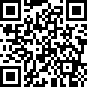 .via YouTube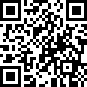 .via YouTube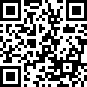 .via Learningapps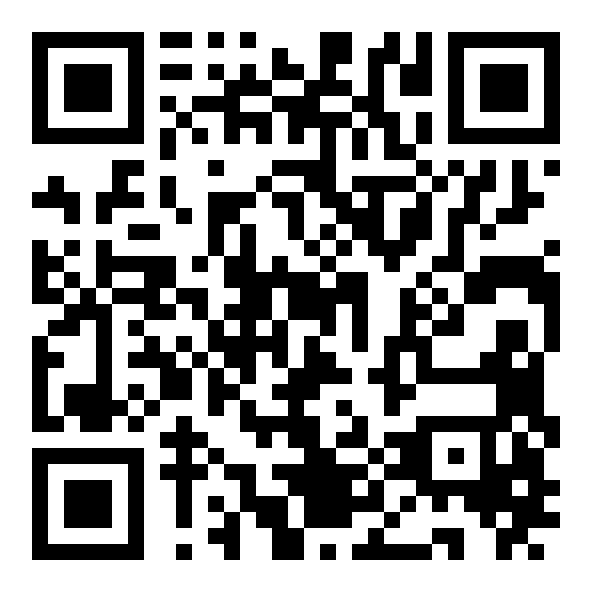 .via Learningapps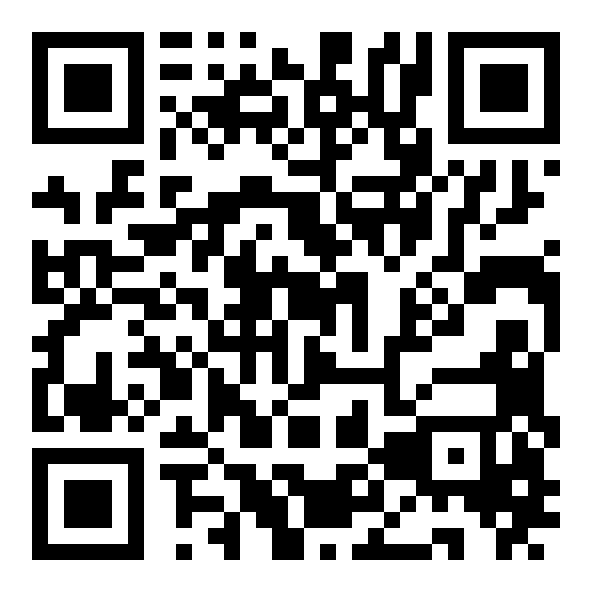 .via LearningappsPunktprobe durchführenPunkt-koordinaten bestimmenÜberprüfe welcher der folgenden Punkte auf dem Graphen der Funktion y = (x + 3)² - 2 liegt. A (2/2)      B (-1/3)      C (-4/-1)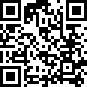 .via YouTube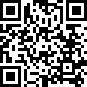 .via YouTube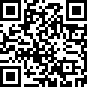 .via Learningapps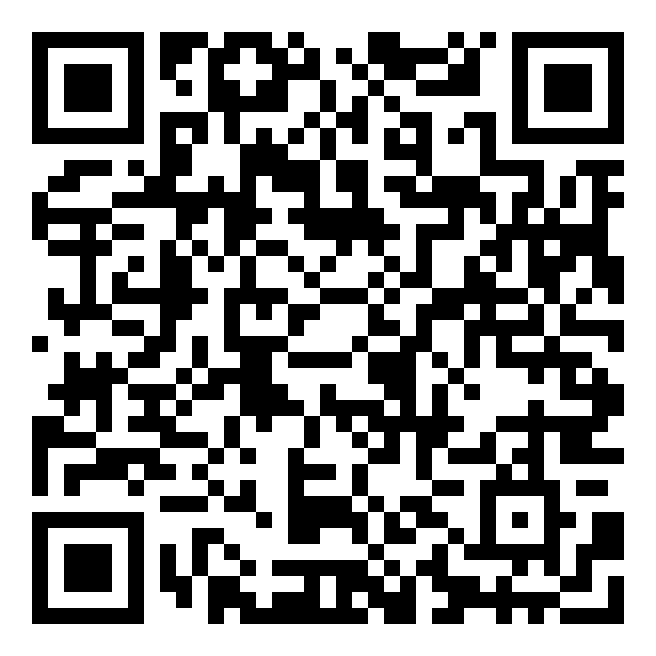 .via LearningappsSchnitt-punkte mit den AchsenDer Flug des Motorrad-Stunts kann über die Funktion y= -0.07(x - 8)² + 6 modelliert werden. Gib den Punkt der Landung an.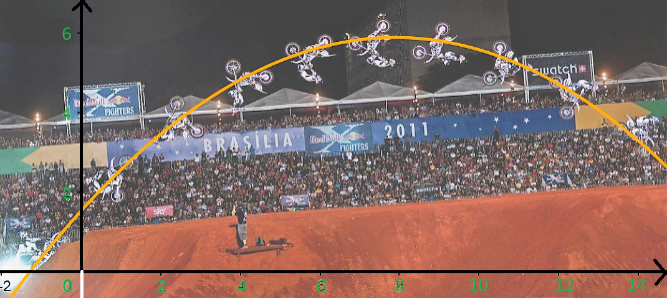 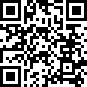 .via YouTube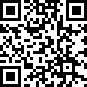 .via YouTube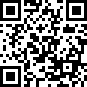 .via Learningapps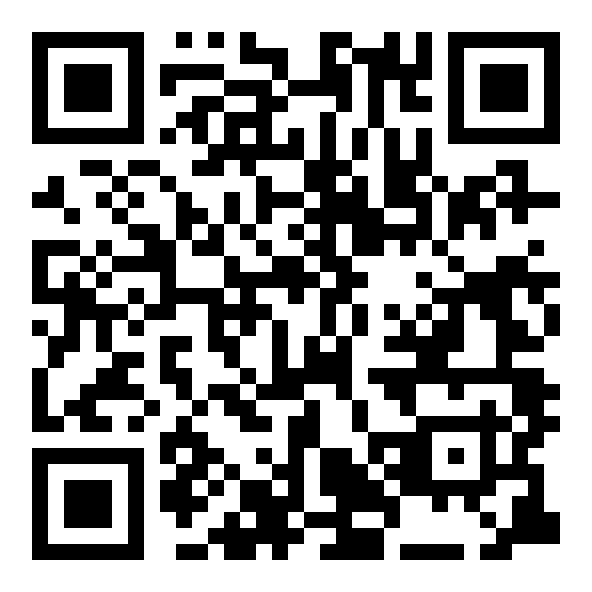 .via Learningapps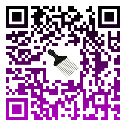 .via LearningappsSchnitt-punkte von GraphenBestimme die Schnittpunkte der Graphen von f und g durch Ablesen und durch Rechnung.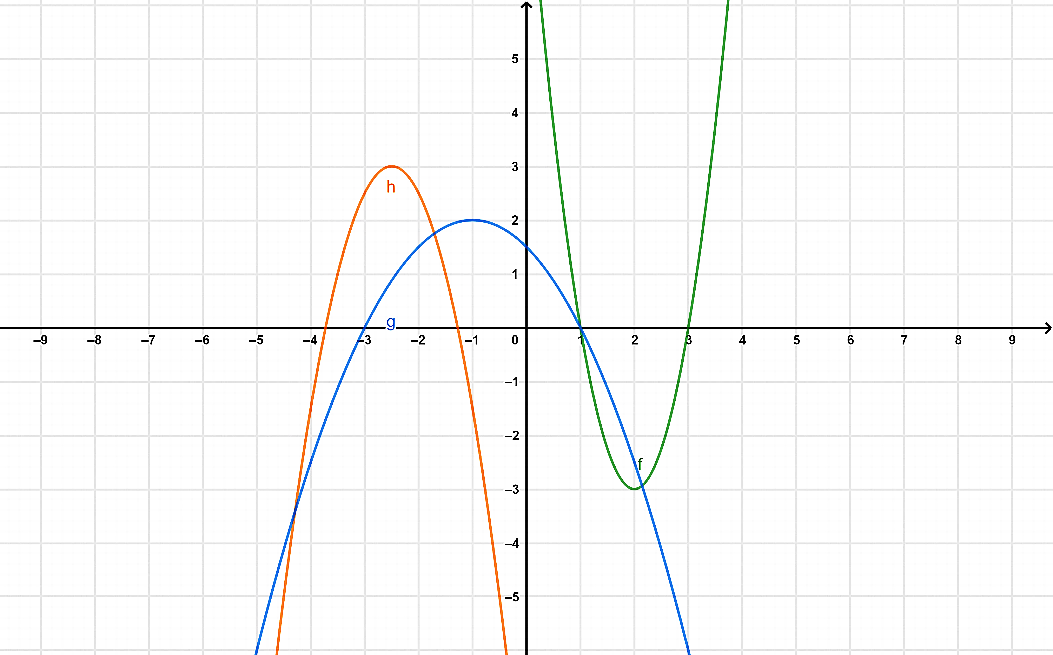 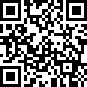 .via YouTube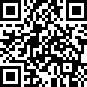 .via YouTube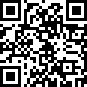 .via Learningapps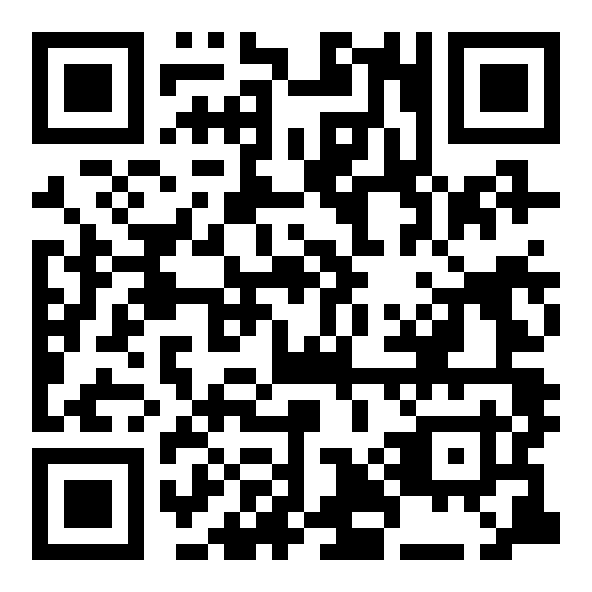 .via Learningapps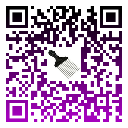 .via GeogebraFehlende Koeffizient-en bestimmenDie Parabel y = x² - pq + 8 verläuft durch den Punkt (3/7). Bestimme den Scheitel und den Funktionsterm.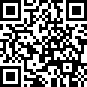 .via YouTube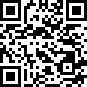 .via Learningapps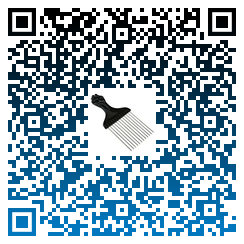 . via zumFunktions-gleichung aus zwei Punkten Bestimme die Funktionsgleichung der Normalparabel durch die Punkte P (-1/8) und Q (4/13).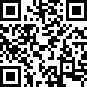 .via YouTube.via LearningappsAbstand zweier Punkte im Koordinaten-systemBestimme den Abstand vom Punkt A (2/3) und Punkt B (5/9) voneinander.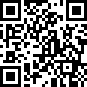 .via YouTube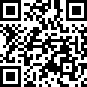 .via YouTube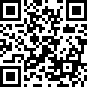 .via Learningapps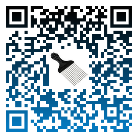 29.via ros-heidelberg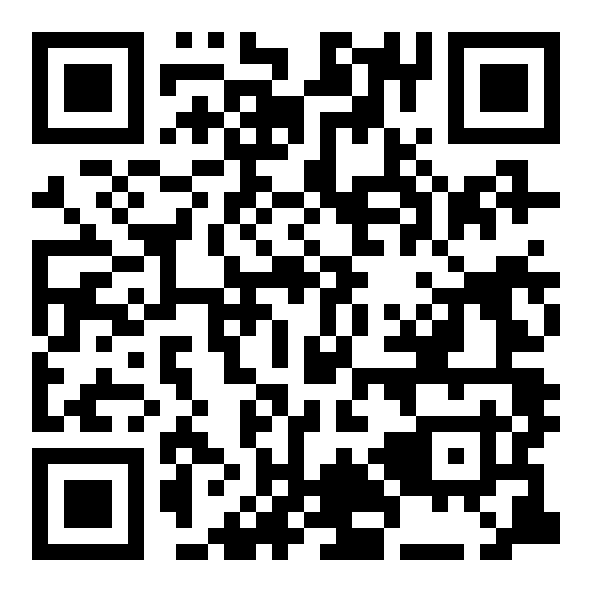 30.via Learningapps